Chantier Grand-Hôtel/Château, ChaumontMadame, Monsieur,Par la présente, nous vous informons que des travaux, d'une durée estimative de 3 mois, débuteront sur le chemin du Grand-Hôtel à partir du :Lundi 9 août 2021Ces travaux consisteront au remplacement des conduites des services suivants :Service de l'eau : fouille pour le remplacement de la conduite maitresse dans le chemin y compris remplacement des branchements Grand-Hôtel n°28 et Ecureuils n°36 et 46.Service électrique : fouille pour la construction d'un nouveau réseau de batterie éléctrique dans le chemin, pose d'une nouvelle armoire électrique et remplacement branchements Grand-Hôtel n°2 et 28.Service de gaz : sondages pour le tubage d'une conduite de gaz existante dans le chemin y compris remplacement branchement Grand-Hôtel n°26L'emprise des travaux se situera entre la route de Chaumont et le chemin du Grand-Hôtel n°14.Le chemin dans l'emprise des travaux sera fermé par étapes selon plan ci-dessous. Dans la première étape, l'accès/sortie des n°14-15-26-28 et 29 du chemin du Grand-Hôtel sera garanti par le chemin du Grand-Hôtel n°1. Par la suite, les accès seront redonnés, soit par le haut, soit par le bas selon avancement des travaux par étapes. Veuillez vous référer à la signalisation et aux déviations mises en place durant ce laps de temps.Le passage piétons aux entrées des immeubles seront garantis, avec toutefois des perturbations. Concernant le remplacement des introductions d'eau, de gaz et d'électricité dans les bâtiments, nous vous contacterons, au fur et à mesure, de l'avancement des travaux, pour autant que nous ayons besoin d'accéder à l'intérieur de votre immeuble.La coordination du chantier sera assurée par Monsieur Cédric Widmer ( 032 886 03 15), qui pourra vous donner tous les renseignements complémentaires dont vous auriez besoin. Nous vous remercions de votre compréhension et vous prions de nous excuser pour tous les désagréments engendrés par nos travaux.Nous vous présentons, Madame, Monsieur, l'assurance de notre parfaite considération.		Cédric Widmer		Conducteur de travaux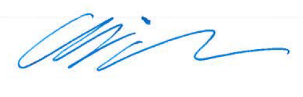 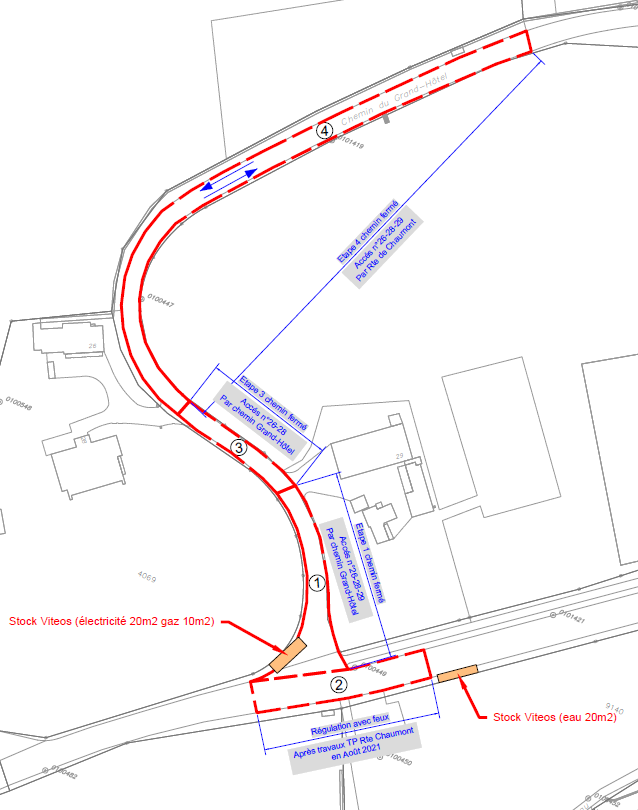 N/réf. : Cédric Widmer / mcSecteur coordination génie civil LittoralTél. direct : 032 886 03 15Avis de travaux n° 01Neuchâtel, le 19 juillet 2021